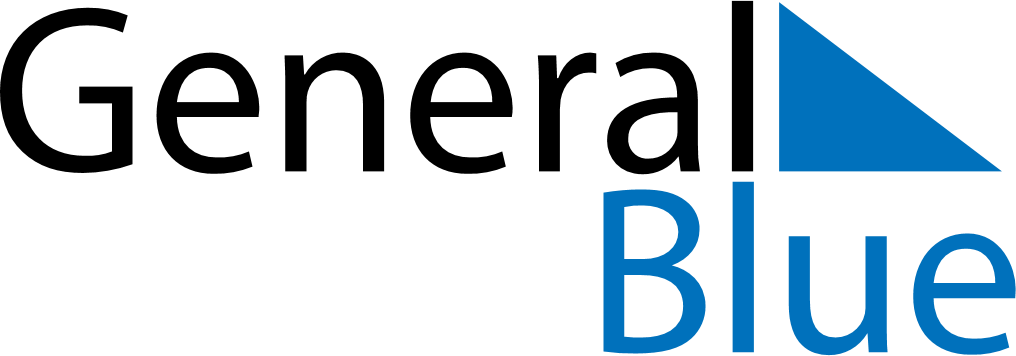 Q4 2019 CalendarGermanyQ4 2019 CalendarGermanyQ4 2019 CalendarGermanyQ4 2019 CalendarGermanyQ4 2019 CalendarGermanyQ4 2019 CalendarGermanyQ4 2019 CalendarGermanyOctober 2019October 2019October 2019October 2019October 2019October 2019October 2019October 2019October 2019SUNMONMONTUEWEDTHUFRISAT123456778910111213141415161718192021212223242526272828293031November 2019November 2019November 2019November 2019November 2019November 2019November 2019November 2019November 2019SUNMONMONTUEWEDTHUFRISAT1234456789101111121314151617181819202122232425252627282930December 2019December 2019December 2019December 2019December 2019December 2019December 2019December 2019December 2019SUNMONMONTUEWEDTHUFRISAT1223456789910111213141516161718192021222323242526272829303031Oct 3: National HolidayDec 15: 3. AdventNov 1: All Saints’ DayDec 22: 4. AdventNov 2: All Souls’ DayDec 24: Christmas EveNov 11: Saint MartinDec 25: Christmas DayNov 17: Memorial DayDec 26: Boxing DayNov 20: Day of Prayer and RepentanceDec 31: New Year’s EveNov 24: TotensonntagDec 1: 1. AdventDec 8: 2. Advent